Учебник > Физическая культура > 9 класс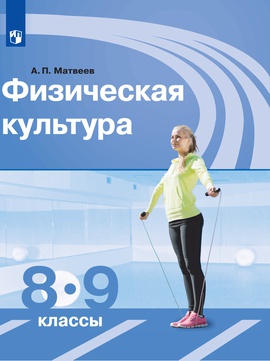 Физическая культура. 8-9 классы. Электронная форма учебникаСсылка:  https://media.prosv.ru/content/item/7715/ ПредметФизическая культураКласс9АвторыМатвеев А. П.ISBN978-5-09-041637-5